Leaders in many fields have endorsed Oil Shift…"The Oil Shift report includes important recommended actions that are good for America's economy and good for the environment. Shifting federal transportation services to cleaner fuels will both help the environment and public health, and save money as well."Howard Learner Executive Director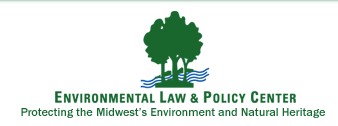 Environmental Law & Policy Center Chicago"There are numerous societal benefits from shifting vehicles off of petroleum fuels, but the public health benefits alone would be a reason to give this serious consideration. As summarized in this document, there are not only direct health benefits both for acute and chronic diseases but also indirect health benefits derived from the reduction in GHG-driven climate changes that affect health."Paul Brandt-Rauf, Dr.P.H., M.D., Sc.D.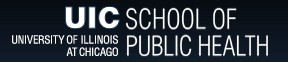 Dean, University of Illinois at Chicago School of Public Health“Oil Shift: The Case For Switching Federal Transportation Spending to Alternative Fuel  Vehicles” introduces a powerful concept for an opportunity for the federal government to move the United States closer to reaching its transportation and energy security goals (by reducing consumption of foreign petroleum while supporting the development of domestic resources and technologies.)  Encouraging alternative fuel vehicles use in third party transportation services can not only aid in reaching petroleum and emission reductions targets, it can leverage the  new alternative fuel vehicles on the market today that range from heavy duty trucks, vocational vehicles and pickup trucks that are manufactured in the United States.   This concept is a practical idea that deserves serious consideration in an era of financial constraints.Dr. Michael Gallagher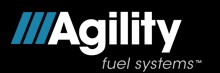 Former President and Chief Operating Officer of Westport Innovations, Chairman of the Board of Agility Fuel Systems and Chairman of the Natural Gas Group of the National Petroleum Council’s Study on Future Transportation Fuels